Муниципальное бюджетное дошкольное образовательное учреждение муниципального образования город Краснодар
«Центр развития ребёнка – детский сад №110 «Теремок»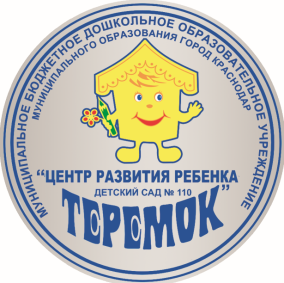 Открытый просмотр:“Организация и проведение дидактических игр в течении дня”Воспитатель: Петренко О.А.Дата: 09.02.2021.Краснодар 2021Среди всего многообразия игр для детей 	дошкольного возраста, особое место принадлежит дидактическим играм.Дидактические игры — это разновидность игр с правилами, специально создаваемых педагогикой в целях воспитания и обучения детей.Эти игры направлены на решение конкретных задач обучения детей, но в то же время в них проявляется воспитательное и развивающее влияние игровой деятельности.Дидактическая игра — это средство обучения и воспитания, воздействующее на эмоциональную, интеллектуальную сферу детей, стимулирующее их деятельность, в процессе которой формируется самостоятельность принятия решений, усваиваются и закрепляются полученные знания, вырабатываются умения и навыки кооперации, а также формируются социально значимые черты личности.Значение дидактических игр:	являются средством воспитания, с их помощью педагог воздействует на все стороны личности ребенка: на сознание, чувства, волю, отношения, поступки и поведение в обществе;выполняют обучающую функцию, являются средством первоначального обучения дошкольников, умственного воспитания. В них дети отражают окружающую жизнь и познают те или другие доступные для их восприятия и понимания факты, явления. 	Их содержание формирует у детей правильное отношение к предметам и явлениям окружающего мира, систематизирует и углубляет знания о родном крае, о людях разных профессий, представления о трудовой деятельности взрослых и многое другое;	развивают сенсорные способности детей с помощью игр по ознакомлению детей с цветом, формой, величиной предметов;развивают речь детей: расширяется и активизируется словарь, формируется правильное звукопроизношение, развивается связная речь, умение правильно высказывать свои мысли;	формируют нравственные представления о бережном отношении к окружающим предметам, игрушкам как результатам труда взрослых, о нормах поведения, о положительных и отрицательных качествах личности;воспитывают уважение к человеку труда, вызывают интерес к трудовой деятельности, желание самим трудиться, трудиться сообща;	красочным оформлением и художественным исполнением развивают эстетический вкус;способствуют физическому развитию: вызывают положительный эмоциональный подъем хорошее самочувствие, развивается и укрепляется мелкая мускулатура рук.Дидактические игры способствуют формированию у детей психических качеств: внимания, памяти, наблюдательности, сообразительности. Они учат детей применять имеющиеся знания в различных игровых условиях, активизируют разнообразные умственные процессы и доставляют эмоциональную радость детям.Игра незаменима как средство воспитания правильных взаимоотношений между детьми. В ней ребенок проявляет чуткое отношение к товарищу, учится быть справедливым, уступать в случае необходимости, помогать в беде и т. д. Поэтому игра является прекрасным средством воспитания коллективизма.		По содержанию дидактические игры подразделяются на следующие виды:математические (для закрепления представлений о времени, пространственном расположении, количестве предметов);сенсорные (для закрепления представлений о цвете, величине, форме);речевые (для ознакомления со словом и предложением, формирования грамматического строя речи, воспитания звуковой культуры речи, обогащения словаря);музыкальные (для развития звуковысотного, тембрового слуха, чувства ритма);природоведческие (для ознакомления с объектами и явлениями живой и неживой природы);для ознакомления с окружающим (с предметами и материалами, из которых они изготовлены, с профессиями людей и т. п.)В зависимости от использования дидактического материала дидактические игры традиционно подразделяются на три группы:игры с предметами и игрушками, включающие сюжетные дидактические игры и игры-инсценировки;настольно-печатные игры, устроенные по типу разрезных картинок, складных кубиков, лото, домино;словесные.Организация дидактической игры педагогом осуществляется в трех основных направлениях: подготовка к проведению дидактической игры, её проведение и анализ. 	Таким образом, дидактические игры - незаменимое средство обучения детей преодолению различных затруднений в умственной и нравственной их деятельности. Эти игры таят в себе большие возможности и воспитательного воздействия на детей дошкольного возраста.       Дидактическая игра по экологии “Воздух, земля, вода”Дидактическая задача: закреплять знания детей об объектах природы.Развивать слуховое внимание, мышление, сообразительность.Материалы: мяч. Ход игры: Вариант 1. Воспитатель бросает мяч ребенку и называет объект природы, например “сорока”. Ребенок должен ответить “воздух” и бросить мяч обратно. На слово “дельфин” ребенок отвечает “вода”, на слово “волк” - “земля” и т.д.Вариант 2. Воспитатель называет слово “воздух” ребенок поймавший мяч, должен назвать птицу. На слово “земля” - животное, обитающее на земле; на слово “вода”- обитатели рек, морей, озер и океанов.  Дидактическая игра по развитию речи “Подскажи словечко”.Цель: закрепление употребления в речи глаголов, согласования слов в предложении, развитие мышления.Ход игры: Педагог, бросая мяч поочередно каждому ребенку, спрашивает: - Ворона каркает, а сорока? Педагог может предлагать картинки с изображением этих животных. Ребенок, возвращая мяч, должен ответить: - Сорока стрекочет. Примеры вопросов: Сова летает, а кролик? - Корова ест сено, а лиса? - Крот роет норки, а сорока? - Петух кукарекает, а курица? - Лягушка квакает, а лошадь? - У коровы теленок, а у овцы? И т.д.Дидактическая игра Lego «Железная дорога».Цель: развитие конструкторских способностей детей, начальных навыков эстетического вкуса, формирование познавательной активности и стремления к умственной деятельности.Ход игры: Дети рассматривают схемы с изображением железной дороги из конструктора лего (называют детали конструктора: пластина, кирпичики разных видов, крепления, дополнительные детали. Затем обсуждают как их используют при конструировании, закрепляют новые понятия и обсуждают какие поезда будут строить, нужен ли вокзал?). А для того, что - бы конструкция получилась крепкой и устойчивой, что нужно делать? (Строить по схеме, сообща, плотно скрепляя детали) Вы правы ребята. Конструкция у нас большая, может быть мы разделим обязанности? (Дети распределяют, кто и что будет конструировать. (грузовой поезд, пассажирский поезд, железная дорога, мост, вокзал, лего – человечки, деревья для дополнения постройки). А вот и наши схемы. Будьте внимательны, сверяйтесь со схемами.Дидактическая игра «Волшебный стул».Цель: воспитывать умение быть ласковым, активизировать в речи детей нежные, ласковые слова.Ход игры: один ребенок садится в центр на “волшебный стул”, а остальные говорят о нем добрые, ласковые слова.